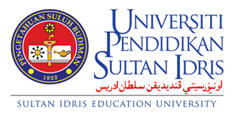 LAPORAN PENILAIAN CADANGAN PENYELIDIKAN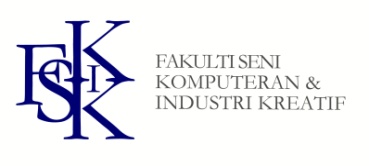 EVALUATION REPORT of RESEARCH PROPOSALNama Pelajar			:Student Name	No. Matrik			:Matric Number	Program				:Programme		 Tajuk Cadangan Penyelidikan	: Title of Research ProposalPenilaian 			:	    Kali pertama 		   Kali kedua                     Kali ketigaEvaluation 				    First			   Second	            ThirdSila berikan (a) penilaian, (b) komen dan (c) cadangan untuk penambahbaikan pada aspek-aspek berikut.Please provide your (a)evaluation, (b) comments and (c) suggestions for improvement on the following aspects.KEPUTUSAN / RESULT(Tandakan satu kotak sahaja.) / (Tick one box only)Nama Penuh Penilai / Full Name of Assessor 		Tandatangan Penilai / Signature of Assessor ___________________________________	                                                  ____________________________Tarikh / Date : _______________________KRITERIA / CRITERIAPENILAIAN, KOMEN DAN CADANGANEVALUATION, COMMENTS AND SUGGESTIONSTajuk cadangan(Mengambil kira jika tajuk adalah jelas dan bersesuaian dengan penyelidikan yang dicadangkan. Cadangkan penambahbaikan,jika ada.)Title of proposal(Consider if the title is clear and suitable to the proposed research. Suggest improvement, if any.) Fokus Penyelidikan (rasional, kepentingan kajian, tujuan, objektif dan pernyataan masalah). (Mengambil kira jika setiap elemen adalah jelas, boleh dicapai dan sejajar / koheren dengan unsur-unsur lain. Cadangkan penambahbaikan,jika ada.)Research focus (rationale, significance of study, purpose,  objectives and problem statement).(Consider if each element clear, achieveable and aligned/coherent with the other elements. Suggest improvement, if any.)Soalan kajian/Hipotesis(Dinyatakan dengan betul dan jelas, menunjukkan perkaitan yang jelas antara pemboleh ubahResearch questions(Stated correctly and clearly, indicate clear relationship or connection bertween variables)Kajian Literatur yang berkaitan.(Mengambil kira kesesuaian literatur dan jika ada literatur menyokong kajian yang dicadangkan dari segi rangka kerja teori dan metodologi. Pertimbangkan juga rujukan terkini dan rujukan teras kepada bidang kajian. Cadangkan penambahbaikan,jika ada.)Review of Relevant Literature(Consider the relevance of the literature cited and if the literature supports the proposed study in terms of the theoretical and methodological framework. Consider also the inclusion of up-to-date and core references to the area of study. Suggest improvement, if any.)Metodologi Penyelidikan(Jelas dinyatakan bagaimana kajian ini dilaksanakan, mengambil kira kesesuaian penyelidikan teknik / kaedah dipilih dan unsur-unsur yang berkaitan dengan kaedah contohnya pensampelan, pemboleh ubah dan hipotesis, instrumen, kesahan dan kebolehpercayaan. Mempertimbangkan juga analisis data yang dicadangkan. Cadangkan penambahbaikan, jika ada.)Research Methodology(Clearly stated how the research is implement Consider the appropriateness of the selected research technique/method and the related elements of the method e.g. sampling, variables and hypotheses, instruments, validity and reliability concerns. Consider also the proposed data analysis. Suggest improvement, if any. )Petikan dan Rujukan	(Mengambil kira pematuhan daripada penanda rujukan dan senarai rujukan kepada format yang dikehendaki, contohnya APA atau format yang digunakan dalam bidang yang berkaitan. Cadangkan penambahbaikan, jika ada.)Citing and Referencing (Consider the adherence of in-text citations and reference list to required format, e.g. APA or the format used in the relevant field. Suggest improvement, if any.)Organisasi / Pembentangan dan Mekanik(Mengambil kira jika calon berkeyakinan, berpengetahuan dalam bidang yang dikaji, dapat menjawab soalan dan berhujah dengan rasional, kritikal dan bernas, susunan persembahan adalah jelas dan jika tatabahasa, ejaan, tanda baca dan lain-lain adalah tepat. Cadangkan penambahbaikan jika ada.)Organisation/Presentation and Mechanics(Consider if the candidate is confident, knowledgeable, able to answer and debate with rational, critical and logic, arrangement of presentation is clear and if grammar, spelling, punctuation etc is accurate. Suggest improvement, if any.)Lain-lain / OthersMenerima cadangan penyelidikan tanpa pindaan / Accept the research proposal without amendmentsMenerima cadangan penyelidikan dengan pindaan kecil (dua minggu) yang perlu disahkan oleh penyelia./ Accept the research proposal subject to minor amendments (two weeks) verified by the supervisorMenerima cadangan penyelidikan dengan pindaan (dua belas minggu) yang perlu disahkan oleh penyelia dan dinilai semula oleh seorang/kedua-dua orang penilai. Pelajar tidak perlu membuat pembentangan kali kedua/ketiga./ Accept the research proposal subject to amendments (twelve weeks) verified by the supervisor and re-evaluate by one/both of the evaluators. Student are not required to go through a second/third proposal defence sessionSeorang penilai                                                           Kedua-dua penilai One evaluator                                                             Both evaluatorsTidak menerima cadangan penyelidikan. Cadangan penyelidikan perlu dipinda dan perlu menjalani sesi pembentangan kali kedua/ketiga. / Reject the research proposal and have to resubmit the research proposal and go for second/third presentation.